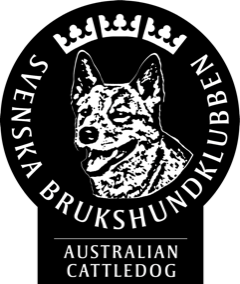 SKK KRAV FÖR AVEL PÅ AUSTRALIAN CATTLEDOGUppfödaren– ska vara medlem i Svenska kennelklubben.– ska följa Svenska kennelklubbens gällande grundregler och hälsoprogram.AvelshundarHälsaHöftleder: Känd officiell status genom röntgen, utförd tidigast vid 12 månaders ålder. Motsvarande gäller för utländska hundar.
Föräldradjuren ska ha känd mental status (MH).KLUBBENS REKOMMENDATIONER FÖR AVEL PÅ AUSTRALIAN CATTLEDOG
Uppfödaren– ska vara medlem i Svenska kennelklubben samt Svenska Australian Cattledogklubben. – ska följa Svenska kennelklubbens gällande grundregler och hälsoprogram.
AvelshundarHälsaHöftleder: Känd officiell status genom röntgen, utförd tidigast vid 12 månaders ålder, 
med grad A, B, C. Motsvarande gäller för utländska hundar.
Vid avel på individ med status HD C ska tilltänkt partner ha HD A eller HD B.
Armbågar: Känd status genom röntgen, utförd tidigast vid 12 månader ålder, 
med grad 0 eller grad 1. Motsvarande gäller för utländska hundar.
Ögon: Känd status gällande prcd-PRA samt PLL genom DNA-test, 
alternativt obligatorisk fri eller anlagsbärare genom DNA-testade föräldrar. 
Parning med anlagsbärare (B) får endast göras med fri hund (A). 
Affekterade djur (C) får ej användas i avel. 
Utöver ovanstående ska ögonlysning genomföras före första parning.
Föräldradjuren ska vara rygg-röntgade före första parning. 
Röntgenbilderna ska vara avlästa för DISH. 
Föräldradjuren ska vara BAER-testade före första parning. 
ExteriörLägst "Very Good" i öppen- eller bruksklass på officiell utställning alternativt godkänd exteriörbedömning av för rasen godkänd beskrivare/domare.
MentalitetGenomförd MH (genomgången med kryss i alla rutor).
UndantagUtländska avelsdjur bosatta utomlands, importerad dräktig tik samt sperma-import som tillför nytt blod medges undantag från de exteriöra kraven och kravet på genomförd MH.
